CONTRAT DE BOUTIQUE EN LIGNEOFFRE SPECIALE COMMERCEEntre les soussignés :GRAFIC ART --  EJ-JENNANE ABDELRHANI1 MAIL David d’Angers, 37000 TOURSImmatriculé sous le numéro SIRET  797 637 196 00016, à TOURSaj@graficart.fr , https://graficart.fr Tel : 07 58 03 27 92Ci-après désigné comme « le Concepteur »,Et (remplir ou cacheter)……………………………………………………….…………………………………………………….....……………………………………………………….E-mail : ………………………………………………Téléphone : ………………………………………….Ci-après désigné comme « le Client ».PRÉAMBULE :Le Client demande à disposer d'une boutique en ligne pour la vente de produits ou services.Le Client et le Prestataire concluent un contrat pour la mise en place de cette boutique sur Internet.Le Prestataire accepte les conditions stipulées dans le présent contrat pour la réalisation et la création de la boutique en ligne.Les parties conviennent ce qui suit :ARTICLE 1 : OBJET DU CONTRATLe Concepteur créera pour le compte du client, une boutique en ligne conforme à ses besoins et avec les fonctions décrites ci-après :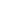 Installation et configuration de la boutique E-commerce PrestashopIntégration de votre design personnaliséMise en place des principaux moyens de paiement : Chèque, virement bancaire et carte de crédit (PayPal)Mise en place d'un mode de transport de votre choix : Colissimo, UPS, DHLCréation de vos catégories de produitsNombre de produits illimitéCréation et intégration de vos fiches produits optimisées pour le référencement naturel.Indexation de votre boutique E-commerce sur les moteurs de recherche : Google, Yahoo et BingInscription et installation de Google Analytics pour avoir des statistiques détaillées sur vos visiteurs.ARTICLE 2 : MISSIONS DU CONCEPTEURLe concepteur aura pour mission de :1/ créer Nom de domaineVous n'avez pas de nom de domaine, nous vous l'offrons.Connexion cryptée SSL2/ créer votre espace HébergementEspace disque : 100 GoGarantie de fonctionnement : 99,99 %Bande passante : IllimitéeBoites E-mail : 20Sauvegarde quotidienne de votre boutiqueAdministration : CpanelProtection attaque DDoS (Attaque par déni de service)3/ Installer & Configurer votre boutiqueInstallation et configuration de la boutique E-commerce PrestashopIntégration de votre design personnaliséMise en place des principaux moyens de paiement : Chèque, virement bancaire et carte de crédit.Mise en place d'un mode de transport de votre choix : Colissimo, UPS, DHLCréation de vos catégories de produitsNombre de produits illimitéCréation et intégration de vos fiches produits optimisées pour le référencement naturel.4/ Indexer votre boutique sur les Moteurs de rechercheIndexation de votre boutique E-commerce sur les moteurs de recherche : Google, Yahoo et BingInscription et installation de Google Analytics pour avoir des statistiques détaillées sur vos visiteurs.5/ Former l’administrateur & SauvegardeFormation de 2 heures sur l'administration de votre boutique par Visio conférence + tutoriels vidéo.1 sauvegarde complète de votre boutique vous sera remise en fin de contrat, sur CD (fichiers, images et base de données) vous sera envoyée après livraison.ARTICLE 3 : PRIXLe Client procédera au paiement mensuel de la somme de 117,00 € TTC avec intégration par nos soins de 20 produits maximum125,00 € TTC avec intégration par nos soins de 50 produits maximum130,00 € TTC avec intégration par nos soins de 75 produits maximum135,00 € TTC avec intégration par nos soins de 100 produits maximumEn contrepartie de la prestation fournie par le Concepteur.ARTICLE 4 : MODALITES DE PAIEMENTPar carte bancaire via notre partenaire STRIPEARTICLE 5 : DUREELa création du site internet devra être achevée au plus tard dans les 3 à 7 jours à compter de la signature du contrat. Le Client constatera l'achèvement du site internet par écrit. Le Client ne pourra pas opposer de refus quant à la constatation de l'achèvement du site internet, sauf si le cahier des charges n'est pas respecté.La durée du contrat porte sur 24 mois, résiliable à tout moment par simple envoi d’un email 15 jours avant l’échéance suivante, à aj@graficart.fr .ARTICLE 6 : OBLIGATIONS DU CONCEPTEURLe Concepteur s'engage à créer un site internet en conformité avec le cahier des charges.Le Concepteur s'assure de l'obtention d'éventuelles autorisations relatives au droit d'auteur.La mise en ligne du site internet sera assurée par le Concepteur.Éventuellement :Le Concepteur procédera à la mise en ligne des éventuelles réactualisations conformément au cahier des charges et selon la demande faite par le Client.ARTICLE 7 : OBLIGATIONS DU CLIENTLe Client s'engage à payer le prix de la prestation réalisée par le Concepteur.Le Client s'oblige à transmettre au Concepteur toutes les informations et tous les documents nécessaires quant à la réalisation du site internet.ARTICLE 8 : RESPONSABILITEL'obligation contractuelle du Concepteur est une obligation de moyens. Il s'engage à mettre en œuvre tous les moyens nécessaires pour atteindre les objectifs stipulés dans le présent contrat.Le Concepteur ne garantit pas au Client un résultat. Si l'objectif n'est pas atteint, le Concepteur ne saurait voir sa responsabilité engagée sur ce fondement. Pour engager la responsabilité du Concepteur, le Client devra démontrer son manque de diligence dans sa tentative d'exécution de l'obligation.Le Client assume la pleine et entière responsabilité des informations qu'il diffusera sur le site internet après sa mise en ligne.Le Client respectera l'ensemble de la législation en vigueur relative à l'informatique, aux fichiers et aux libertés.ARTICLE 9 : PROPRIETE INTELLECTUELLELe Client reste dans tous les cas propriétaire de l'ensemble des informations fournies au Concepteur. Cela comprend les informations de toute nature et de tout format.ARTICLE 10 : GARANTIE DE JOUISSANCE PAISIBLELe concepteur assure au client une jouissance paisible du site internet en le garantissant contre les revendications et actions relatives à la contrefaçon et à la concurrence déloyale.Le concepteur pourra être appelé en garantie en cas d'action de contrefaçon ou de concurrence déloyale à l'encontre du client.ARTICLE 11 : CONFIDENTIALITELes parties sont tenues à un devoir de confidentialité concernant les documents, les systèmes, les logiciels et savoir-faire émanant de l'autre cocontractant. La confidentialité prend effet pendant toute la durée du contrat et postérieurement à son expiration.Les parties s'engagent à s'interdire toute utilisation des documents, systèmes, logiciels et savoir-faire en dehors du présent contrat.ARTICLE 12 : UTILISATION DES [MARQUES / LOGOS]Le Concepteur utilisera les [marques / logos] du Client.ARTICLE 13 : RESILIATION En cas d'inexécution ou de mauvaise exécution des obligations stipulées dans le présent contrat par l'une des parties, il sera procédé à l'envoi d'une mise en demeure par courrier recommandé avec accusé de réception notifiant le manquement.Si dans un délai de 7 jours à compter de la réception de la mise en demeure aucune solution n'est trouvée par les parties, il sera procédé à la résiliation du présent contrat.Si c'est le Concepteur qui a failli à son engagement, la résiliation aura pour effet la remise au Client de tous les documents relatifs aux travaux réalisés.Le solde des sommes dues sera établi au prorata de la prestation exécutée.ARTICLE 14 : LITIGE ET JURIDICTION COMPETENTELe droit applicable au présent contrat est le droit français.En cas de différend, les parties conviennent de rechercher une solution amiable. Si la démarche échoue, le litige sera tranché par le Tribunal de Grande Instance de TOURS.Fait en deux exemplaires, le …………………………à ………………………...Signature précédée de la mention « lu et approuvé » :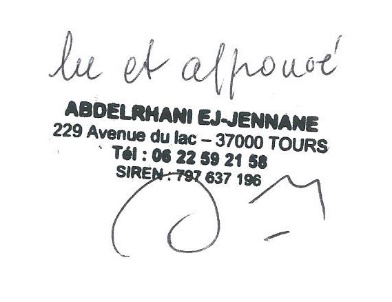 